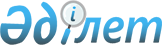 О признании утратившими силу некоторых приказов Министра транспорта и коммуникаций Республики КазахстанПриказ Министра по инвестициям и развитию Республики Казахстан от 30 октября 2015 года № 1025

      В соответствии с пунктом 2 статьи 21-1 и пунктом 1 статьи 43-1 Закона Республики Казахстан от 24 марта 1998 года «О нормативных правовых актах» ПРИКАЗЫВАЮ:



      1. Признать утратившим силу некоторые приказы Министра транспорта и коммуникаций Республики Казахстан согласно приложению к настоящему приказу.



      2. Комитету гражданской авиации Министерства по инвестициям и развитию Республики Казахстан (Сейдахметов Б.К.) обеспечить:

      1) в недельный срок направление копии настоящего приказа в Министерство юстиции Республики Казахстан;

      2) официальное опубликование в информационно-правовой системе «Әділет»;

      3) размещение настоящего приказа на интернет-ресурсе Министерства по инвестициям и развитию Республики Казахстан.



      3. Контроль за исполнением настоящего приказа возложить на курирующего вице-министра по инвестициям и развитию Республики Казахстан.



      4. Настоящий приказ вводится в действие со дня подписания.      Министр                                    А. Исекешев

Приложение        

к приказу Министра по   

инвестициям и развитию   

Республики Казахстан    

от 30 октября 2015 года № 1025 

Перечень утративших силу некоторых приказов

Министра транспорта и коммуникаций Республики Казахстан

      1. Приказ Министра транспорта и коммуникаций Республики Казахстан от 29 мая 2012 года № 290 «Об утверждении формы проверочного листа деятельности службы управления аэронавигационной информации» (зарегистрирован в Реестре государственной регистрации нормативных правовых актов за № 7763, опубликованный в газете «Казахстанская правда» от 25 августа 2012 года № 286-287 (27105-27106).



      2. Приказ Министра транспорта и коммуникаций Республики Казахстан от 17 сентября 2012 года № 611 «Об утверждении форм проверочных листов эксплуатантов воздушных судов» (зарегистрирован в Реестре государственной регистрации нормативных правовых актов за № 8041, опубликованный в газете «Казахстанская правда» от 21 ноября 2012 г. № 402-403 (27221-27222).



      3. Приказ Министра транспорта и коммуникаций Республики Казахстан от 17 апреля 2013 года № 272 «Об утверждении формы проверочного листа деятельности аэродромного метеорологического органа» (зарегистрирован в Реестре государственной регистрации нормативных правовых актов за № 8460, опубликованный в газете «Казахстанская правда» от 19 октября 2013 г. № 297 (27571).



      4. Приказ Министра транспорта и коммуникаций Республики Казахстан от 17 апреля 2013 года № 273 «Об утверждении критериев оценки степени рисков в сфере метеорологического обеспечения полетов гражданской авиации» (зарегистрирован в Реестре государственной регистрации нормативных правовых актов за № 8461, опубликованный в газете «Казахстанская правда» от 19 октября 2013 года № 297 (27571).



      5. Приказ Министра транспорта и коммуникаций Республики Казахстан от 26 сентября 2013 года № 755 «О внесении изменений в приказ Министра транспорта и коммуникаций Республики Казахстан от 17 сентября 2012 года № 611 «Об утверждении форм проверочных листов эксплуатантов воздушных судов» (зарегистрирован в Реестре государственной регистрации нормативных правовых актов за № 8834, опубликованный в газете «Казахстанская правда» от 5 февраля 2014 года № 24 (27645).



      6. Пункт 1 приказа Министра транспорта и коммуникаций Республики Казахстан от 17 марта 2014 года № 197 «Об утверждении формы проверочного листа по организации и осуществлению деятельности, связанной с обслуживанием воздушного движения и радиотехническим обеспечением полетов в Республике Казахстан и внесении изменений и дополнений в приказ исполняющего обязанности Министра транспорта и коммуникаций Республики Казахстан от 16 мая 2011 года № 279 «Об утверждении Инструкции по организации и обслуживанию воздушного движения» (зарегистрирован в Реестре государственной регистрации нормативных правовых актов за № 9346, опубликованный в информационно-правовой системе "Әділет" от 5 июня 2014 года).
					© 2012. РГП на ПХВ «Институт законодательства и правовой информации Республики Казахстан» Министерства юстиции Республики Казахстан
				